О внесении изменений в Постановление Администрации Истоминского сельского поселенияот 10.10.2013 г. № 345 «Защита населения и территории от чрезвычайных ситуаций, обеспечение пожарной безопасности и безопасности людей на водных объектах»Истоминского сельского поселенияна 2014-2020 годы»    В соответствии с Постановлением Администрации Истоминского сельского поселения № 284 от 15.08.2013 «Об утверждении Порядка разработки, реализации и оценки эффективности муниципальных программ Истоминского сельского поселения», в связи с изменением объема бюджетных ассигнований, ПОСТАНОВЛЯЮ:Внести в муниципальную программу Истоминского сельского поселения «Защита населения и территории от чрезвычайных ситуаций, обеспечение пожарной безопасности и безопасности людей на водных объектах» следующие изменения:      в приложении:в разделе «Паспорт программы»:- подраздел «Объемы бюджетных ассигнований программы» изложить в следующей редакции:Объем ассигнований местного бюджета  программы 2014-2020 годы 8595,8 тыс. рублей, в том числе:2014 год – 1153 тыс. рублей;2015 год – 1234,8 тыс. рублей;2016 год – 1241,6тыс. рублей;2017 год – 1241,6тыс. рублей;2018 год – 1241,6тыс. рублей;2019 год – 1241,6тыс. рублей;2020 год – 1241,6тыс. рублей.2)  в разделе ПАСПОРТ подпрограммы № 1 «Противопожарная безопасность» - подраздел «Объемы бюджетных ассигнований программы» изложить в следующей редакции:Объем ассигнований местного бюджета  программы 2014-2020 годы 6248,1 тыс. рублей, в том числе:2014 год – 825,5 тыс. рублей;2015 год – 887,1 тыс. рублей;2016 год – 907,1тыс. рублей;2017 год – 907,1тыс. рублей;2018 год – 907,1тыс. рублей;2019 год -907,1тыс. рублей;2020 год – 907,1тыс. рублей.3) в разделе ПАСПОРТ подпрограммы №2 «Защита чрезвычайных ситуаций» - подраздел «Объемы бюджетных ассигнований программы» изложить в следующей редакции:Объем ассигнований местного бюджета  программы 2014-2020 годы 2347,7 тыс. рублей, в том числе:2014 год – 327,5 тыс. рублей;2015 год – 347,7 тыс. рублей;2016 год – 334,5тыс. рублей;2017 год – 334,5тыс. рублей;2018 год – 334,5тыс. рублей;2019 год – 334,5тыс. рублей;2020 год – 334,5тыс. рублей.Приложение № 3,4 к постановлению от 10.10.2013 г. № 345  «Защита населения и территории от чрезвычайных ситуаций, обеспечение пожарной безопасности и безопасности людей на водных объектах» изложить в следующей редакции:Приложение №3Расходы
местного бюджета 
и внебюджетных источников на реализацию муниципальной программыПриложение№4Расходы местного бюджетана реализацию муниципальной программы2. Постановление вступает в силу со дня его обнародования.3. Контроль за исполнением настоящего постановления оставляю за собой.Глава Администрации Истоминского сельского поселения                                         Л.Н.Флюта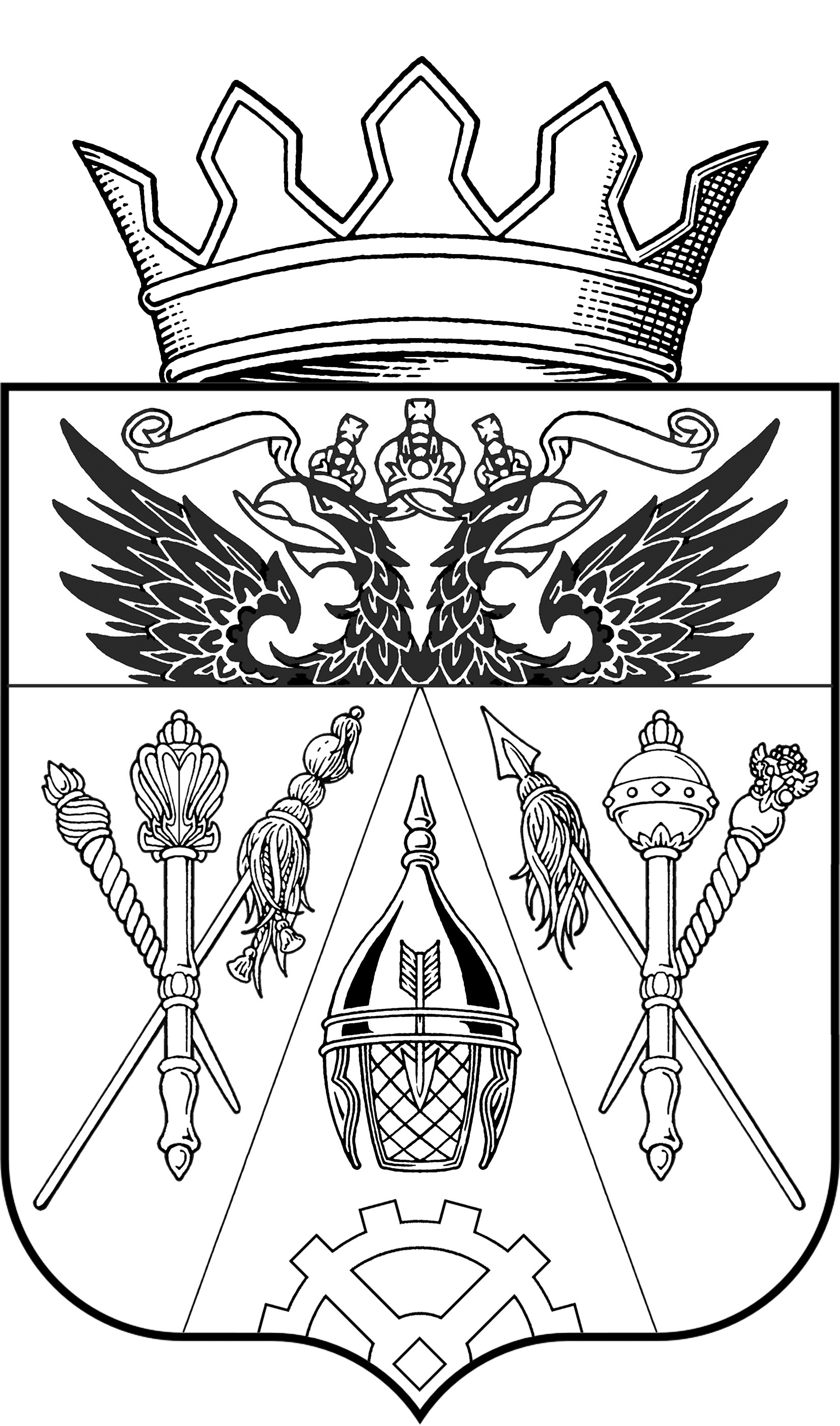 АДМИНИСТРАЦИЯ ИСТОМИНСКОГО СЕЛЬСКОГО ПОСЕЛЕНИЯ ПОСТАНОВЛЕНИЕ26.02.2016 г.                       х. Островского                                      № 73/1СтатусНаименование      
государственной программы,подпрограммы государственной программыОтветственный    
исполнитель     
ДПЧС РООценка расходов (тыс. руб.), годыОценка расходов (тыс. руб.), годыОценка расходов (тыс. руб.), годыОценка расходов (тыс. руб.), годыОценка расходов (тыс. руб.), годыОценка расходов (тыс. руб.), годыОценка расходов (тыс. руб.), годыСтатусНаименование      
государственной программы,подпрограммы государственной программыОтветственный    
исполнитель     
ДПЧС РО2014201520162017201820192020Итого12345678910Муниципальная  
программа       Защита населения и территории от чрезвычайных ситуаций, обеспечение пожарной безопасности и безопасности людей на водных объектахвсего                1153,01234,81241,61241,61241,61241,61241,68595,8Муниципальная  
программа       Защита населения и территории от чрезвычайных ситуаций, обеспечение пожарной безопасности и безопасности людей на водных объектахместный бюджет1153,01234,81241,61241,61241,61241,61241,68595,8Муниципальная  
программа       Защита населения и территории от чрезвычайных ситуаций, обеспечение пожарной безопасности и безопасности людей на водных объектахвнебюджетные источники00000000Подпрограмма № 1  «Противопожарная безопасность»Всего825,5887,1907,1907,1907,1907,1907,16248,1Подпрограмма № 1  «Противопожарная безопасность»местный бюджет825,5887,1907,1907,1907,1907,1907,16248,1Подпрограмма № 1  «Противопожарная безопасность»внебюджетные источники00000000Подпрограмма № 2Защита населения от чрезвычайных ситуацийВсего327,5347,7334,5334,5334,5334,5334,52347,7Подпрограмма № 2Защита населения от чрезвычайных ситуацийместный бюджет327,5347,7334,5334,5334,5334,5334,52347,7Подпрограмма № 2Защита населения от чрезвычайных ситуацийвнебюджетные источники00000000СтатусНаименование муниципальной программы, основного мероприятияОтветствен-ный исполнительКод бюджетной классификации <1>Код бюджетной классификации <1>Код бюджетной классификации <1>Код бюджетной классификации <1>Расходы <2> (тыс. руб.), годыРасходы <2> (тыс. руб.), годыРасходы <2> (тыс. руб.), годыРасходы <2> (тыс. руб.), годыРасходы <2> (тыс. руб.), годыРасходы <2> (тыс. руб.), годыРасходы <2> (тыс. руб.), годыСтатусНаименование муниципальной программы, основного мероприятияОтветствен-ный исполнительЦСРВРР3Пр20142015201620172018201920201234567891011121314Муниципальная программа«Защита населения и территории от чрезвычайных ситуаций, обеспечение пожарной безопасности и безопасности людей на воде»Заместитель Главы администрации Истоминского сельского поселения01000001153,01234,81241,61241,61241,61241,61241,6Подпрограмма 1«Противопожарная безопасность» Заместитель Главы администрации Истоминского сельского поселения01100000309825,5887,1907,1907,1907,1907,1907,1Основное мероприятие 1.1.Мероприятие по обеспечению пожарной безопасностиЗаместитель Главы администрации Истоминского сельского поселения011240124003090,0000000Основное мероприятие 1.1.Мероприятие по обеспечению пожарной безопасностиЗаместитель Главы администрации Истоминского сельского поселения011002401024003100,00,020,020,020,020,020,0Основное мероприятие 1.2Иные межбюджетные трансферты на создание, содержание и организацию деятельности муниципальной пожарной команды на территории поселенияЗаместитель Главы администрации Истоминского сельского поселения01124025400309825,5887,100000Основное мероприятие 1.2Иные межбюджетные трансферты на создание, содержание и организацию деятельности муниципальной пожарной команды на территории поселенияЗаместитель Главы администрации Истоминского сельского поселения011002402540031000887,1887,1887,1887,1887,1Подпрограмма 2«Защита от чрезвычайных ситуаций» Заместитель Главы администрации Истоминского сельского поселения01200002400309327,5334,5334,5334,5334,5334,5334,5Основное мероприятие 2.1.Мероприятия по защите населения от чрезвычайных ситуацийЗаместитель Главы администрации Истоминского сельского поселения012240324003097,7000000Основное мероприятие 2.1.Мероприятия по защите населения от чрезвычайных ситуацийЗаместитель Главы администрации Истоминского сельского поселения01200240302400309000,00,00,00,00,0Основное мероприятие 2.2Иные межбюджетные трансферты на исполнение полномочий по организации деятельности и содержанию муниципального бюджетного учреждения Аксайского района «Управление по предупреждению и ликвидации чрезвычайных ситуаций»Заместитель Главы администрации Истоминского сельского поселения01224045400309319,8334,500000Основное мероприятие 2.2Иные межбюджетные трансферты на исполнение полномочий по организации деятельности и содержанию муниципального бюджетного учреждения Аксайского района «Управление по предупреждению и ликвидации чрезвычайных ситуаций»Заместитель Главы администрации Истоминского сельского поселения0120024040540030900334,5334,5334,5334,5334,5